Unit 6 Lesson 15: Weighted Averages1 Part Way: Points (Warm up)Student Task StatementFor the questions in this activity, use the coordinate grid if it is helpful to you.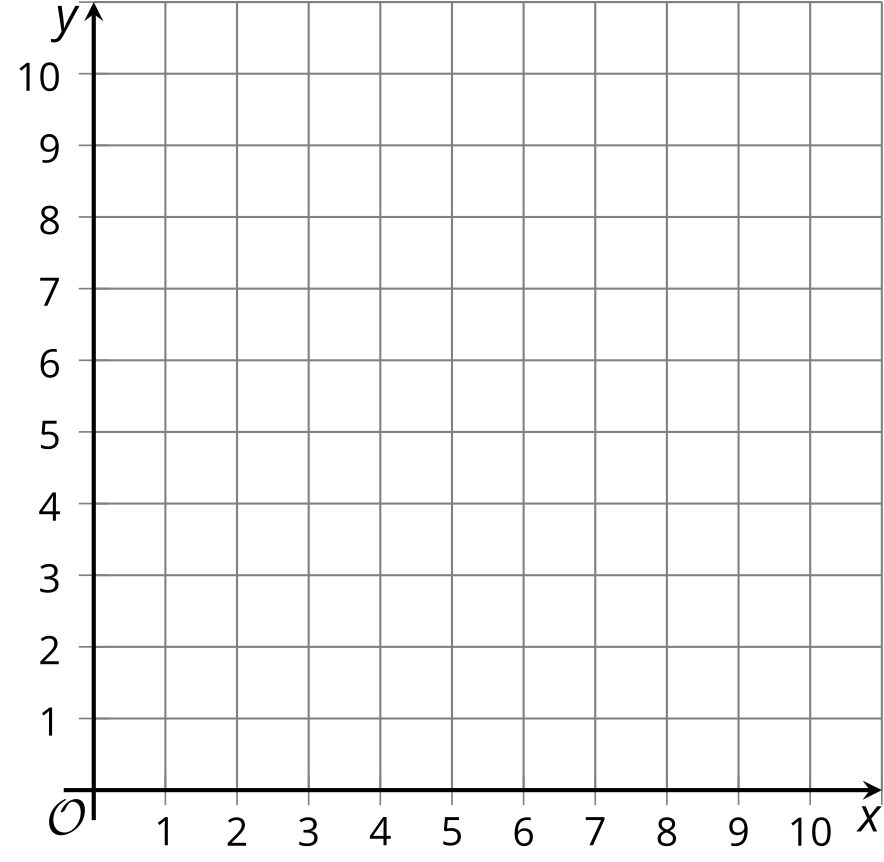 What is the midpoint of the segment connecting  and ?What is the midpoint of the segment connecting  and ?What is the midpoint of the segment connecting  and ?Activity Synthesis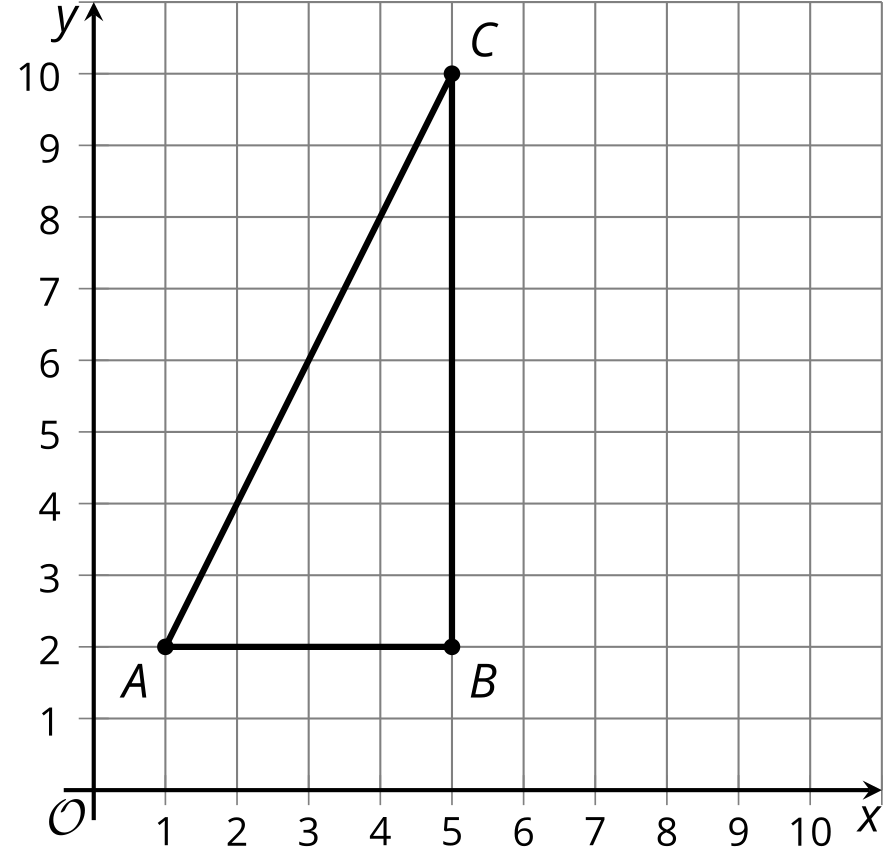 2 Part Way: SegmentImages for Launch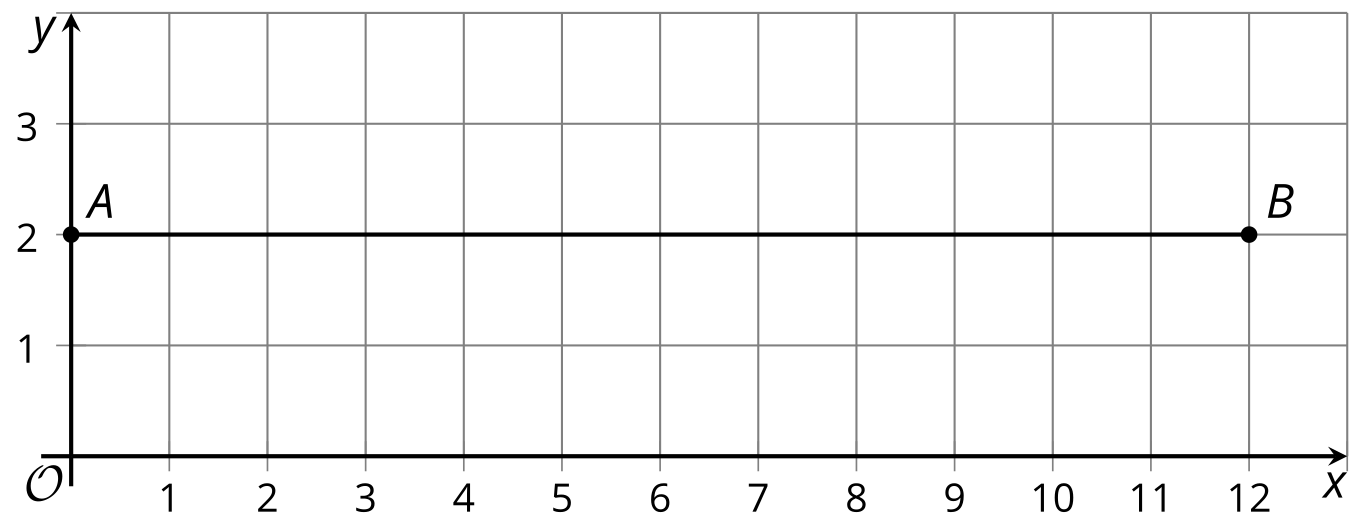 Student Task StatementPoint  has coordinates . Point  has coordinates .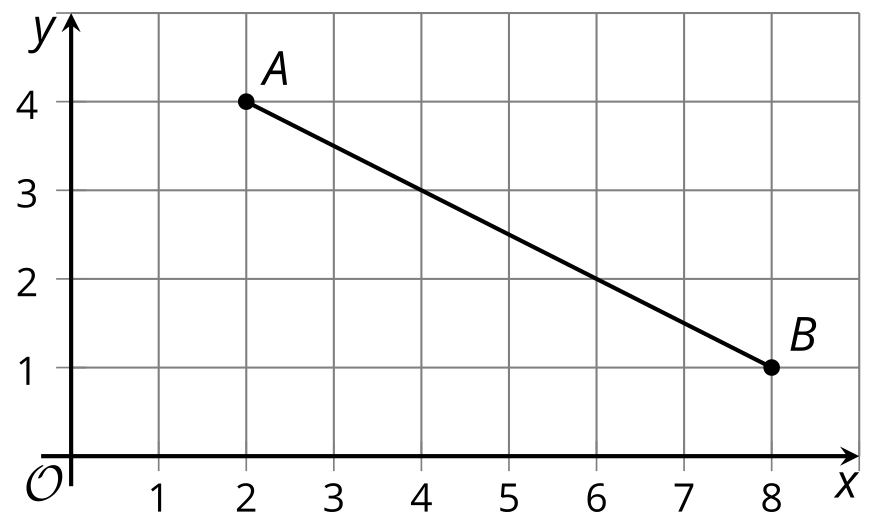 Find the point that partitions segment  in a  ratio.Calculate .What do you notice about your answers to the first 2 questions?For 2 new points  and , write an expression for the point that partitions segment  in a  ratio.Activity Synthesis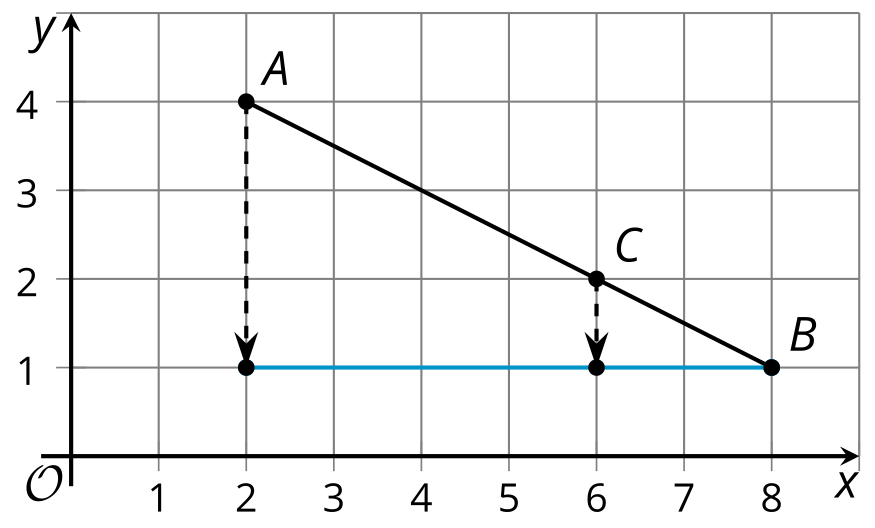 3 Part Way: QuadrilateralStudent Task StatementHere is quadrilateral .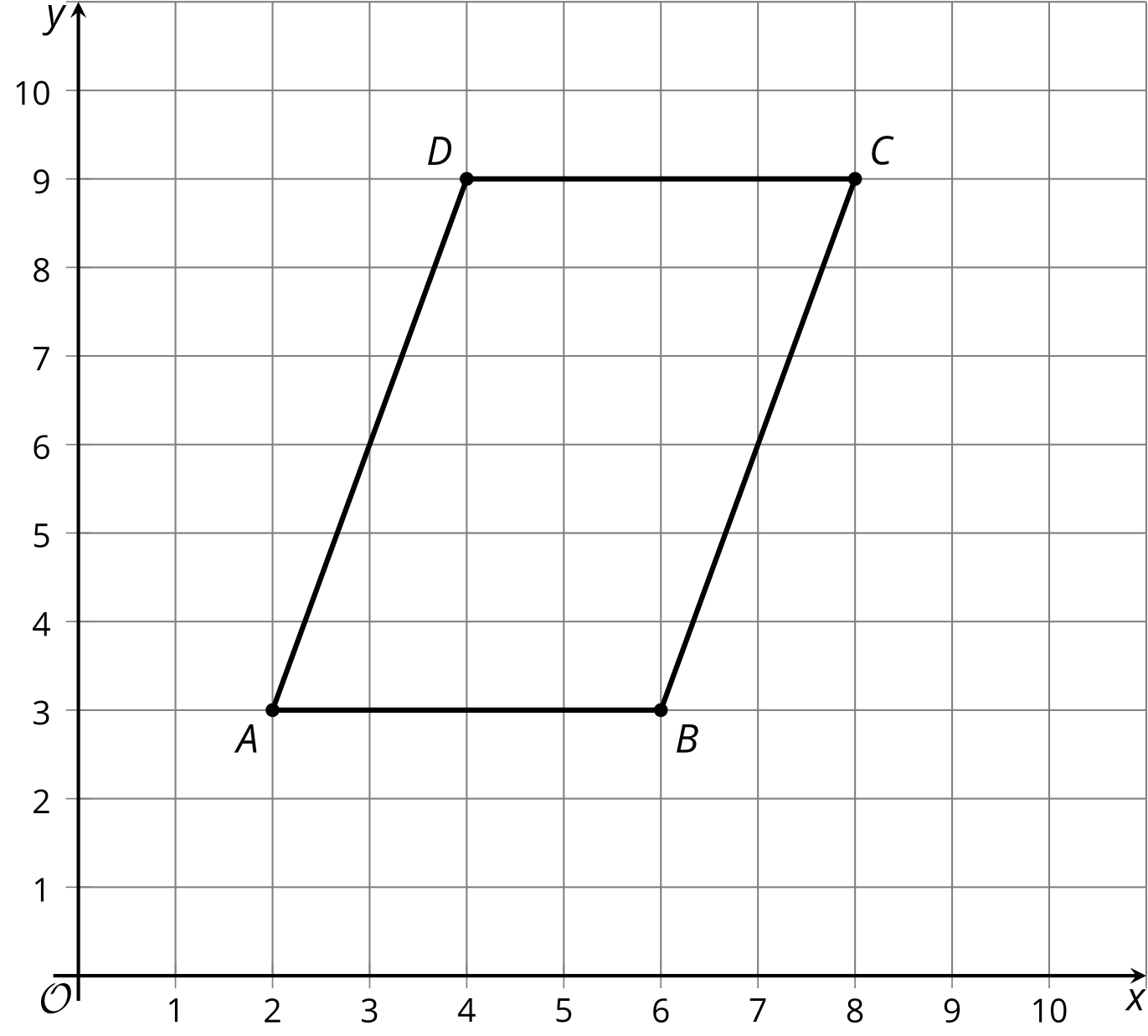 Find the point that partitions segment  in a  ratio. Label it .Find the point that partitions segment  in a  ratio. Label it .Find the point that partitions segment  in a  ratio. Label it .Is  a dilation of ? Justify your answer.Images for Activity Synthesis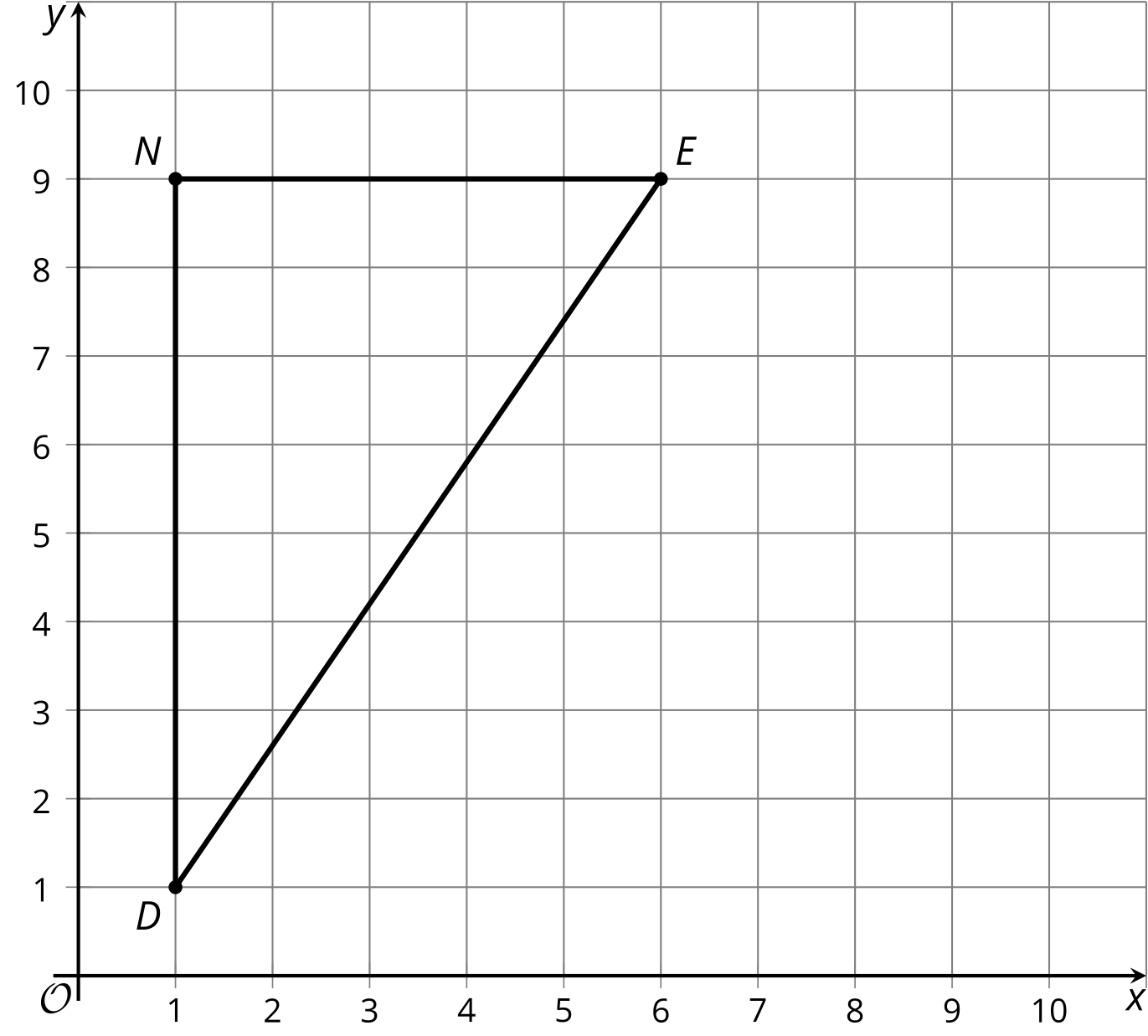 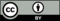 © CC BY 2019 by Illustrative Mathematics®